ANEXO II – FORMULÁRIO DE INSCRIÇÃO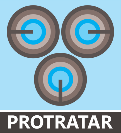 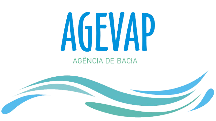 